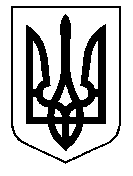 ТАЛЬНІВСЬКА РАЙОННА РАДАЧеркаської областіР  І  Ш  Е  Н  Н  Я23.12.2016                                                                                      № 11-65/VІІПро затвердження технічної документації з нормативної грошової оцінки земельної ділянки  площею – 1,1735 га, яка надана в користування на умовах оренди громадянину Нещадиму І.Н., для сінокосіння і випасання худоби, із земель державної власності, які відносяться до категорії земель – землі сільськогосподарського призначення, вид сільськогосподарських угідь – пасовища, яка розташована в адмінмежах Шаулиської сільської ради, за межами населеного пунктуВідповідно до статті 10 Земельного кодексу України та пункту 21 частини 1 статті 43, статті 59 Закону України «Про місцеве самоврядування в Україні», статті 23 Закону України «Про оцінку земель», Порядку нормативної грошової оцінки земель сільськогосподарського призначення та населених пунктів, затвердженого наказом Держкомзему України, Міністерства аграрної політики України, Міністерства будівництва, архітектури та житлово-комунального господарства України, Української академії  аграрних наук від 27.01.2006 № 18/15/21/11, зареєстровано в Міністерстві юстиції України 05.04.2006 за № 388/12262, розглянувши заяву гр. Нещадим І.Н.,  та технічну документацію з нормативної грошової оцінки земельної ділянки  площею – 1,1735 га, розроблену ТОВ «Земельно-кадастрове бюро», враховуючи позитивний висновок державної експертизи землевпорядної документації від 21.11.2016 року № 2559-16 та постійної комісії районної ради з питань агропромислового розвитку та природних ресурсів, районна рада  ВИРІШИЛА:          1. Затвердити технічну документацію з нормативної грошової оцінки  земельної ділянки площею – 1,1735 га, яка надана в користування на умовах оренди громадянину Нещадиму Ігорю Никіфоровичу, для сінокосіння і випасання худоби, із земель державної власності, які відносяться до категорії земель – землі сільськогосподарського призначення, вид сільськогосподарських угідь – пасовища, за адресою: 20411,  Черкаська область, Тальнівський район, адмінмежі Шаулиської сільської ради, за межами населеного пункту.Взяти до відома, що: 2.1. Вартість земельної ділянки  з урахуванням коефіцієнта індексації 4,796 на дату оцінки 28 вересня 2016 року становить 3860,71 грн. (три тисячі вісімсот шістдесят гривень 71 копійка).             2.2.   Кадастровий номер земельної ділянки 7124089700:01:001:0495.                      2.3. Технічна документація з нормативної грошової оцінки земельної ділянки зберігається у Відділі Держгеокадастру у Тальнівському районі.        3. Контроль за виконанням рішення покласти на постійну комісію районної ради з питань агропромислового розвитку та природних ресурсів.Голова районної ради                                                                            В. Любомська